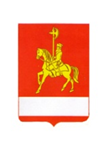 АДМИНИСТРАЦИЯ КАРАТУЗСКОГО РАЙОНАПОСТАНОВЛЕНИЕ03.02.2023                                с. Каратузское		                            № 115-пО проведении районной массовой лыжной гонки «Лыжня России» в Каратузском районе в 2023 годуВ целях привлечения населения Каратузского района к регулярным занятиям лыжным спортом, развития физической культуры и спорта, пропаганды здорового образа жизни среди населения всех возрастных категорий, ПОСТАНОВЛЯЮ:И.о. директора МБУ «ЦФКС Каратузского района» (И.И. Головков) совместно с директором МБУК «КС Каратузского района» (Е.И. Блинцов) разработать программу, организовать и провести массовую лыжную гонку «Лыжня России» в селе Каратузское, на стадионе «Колос» 11 февраля 2023 года; 2. Утвердить состав организационного комитета на территории Каратузского района по подготовке и проведению районной массовой лыжной гонки «Лыжня России» (приложение № 1);3. Утвердить положение о проведении районной массовой лыжной гонки «Лыжня России» (приложение № 2);4. И.о. директора МБУ «Молодежный центр «Лидер» (О.С. Посохина) организовать работу полевой кухни в с. Каратузское.5. Начальнику МКУ по обеспечению жизнедеятельности района (В.А. Лагерев) организовать транспортное обеспечение в период проведения районной массовой лыжной гонки «Лыжня России»; 6. И.о. директора МБУ ДО «Каратузская СШ» (Н.Н. Володина) обеспечить подготовку лыжной трассы на стадионе «Колос», организовать судейство;7. И.о. руководителя управления образования (А.В. Дермер) организовать участие учащихся образовательных учреждений района в данном мероприятии.8. Руководителям учреждений Каратузского района принять участие в данном мероприятии.9.Главам сельсоветов, руководителям общеобразовательных учреждений и руководителям физкультурно-спортивных клубов организовать участие команд в лыжной гонке «Лыжня России», согласно положения (приложение №2);10. Финансовому управлению администрации Каратузского района (заместителю главы района по финансам, экономике – руководителю финансового управления администрации Каратузского района Е.С. Мигла) обеспечить финансирование данного мероприятия в пределах средств подпрограммы «Развитие массовой физической культуры и спорта» реализуемой в рамках муниципальной программы «Развитие спорта Каратузского района» (Задача 1. Мероприятие 1.1. Организация и проведение спортивно-массовых мероприятий) (приложение № 3).11. Контроль за исполнением настоящего постановления возложить на (Савина А.А.) заместителя главы района по социальным вопросам. 12. Постановление вступает в силу в день, следующий за днем его официального опубликования в периодическом печатном издании «Вести муниципального образования «Каратузский район». Глава района 	                   К.А. ТюнинСОСТАВ организационного комитета по подготовке и проведениюрайонной массовой лыжной гонки «Лыжня России»в Каратузском районеПредседатель оргкомитета:А.А. Савин – заместитель главы района по социальным вопросам.Члены оргкомитета:А.А. Козин – начальника отдела культуры, молодёжной политики и туризма администрации Каратузского района; И.И. Головков – и.о. директора МБУ «ЦФКС Каратузского района»;Н.Н. Володина – и.о. директора МБУ ДО «Каратузская СШ»;Е.В. Блинцов – директор МБУК «Клубная система Каратузского района»;В.А. Лагерев – начальник МКУ по обеспечению жизнедеятельности района;О.С. Посохина – и.о. диретора МБУ «Молодежный центр «Лидер»;А.В. Дермер  - и.о. руководителя управления образования.ПОЛОЖЕНИЕо проведении районной массовой лыжной гонки «Лыжня России»Общая часть:Районная массовая лыжная гонка «Лыжня России» проводиться в соответствии с календарным планом официальных всероссийских физкультурных мероприятий и спортивных мероприятий Каратузского района.Соревнования личные проводятся в соответствии с правилами соревнований по лыжным гонкам.Настоящее положение регулирует вопросы, связанные с организацией и проведением данных соревнований.Цели и задачи:Районная массовая лыжная гонка «Лыжня России» проводится с целью привлечения широких масс населения района к регулярным занятиям лыжным спортомОсновные задачи:- пропаганда здорового образа жизни среди населения района разных возрастных категорий;- активизация физкультурно-спортивной работы в селах района;- популяризация зимних видов спорта.Место и сроки проведения:Районная массовая лыжная гонка «Лыжня России» проводится 11 февраля 2023 года в с. Каратузское (лыжные трассы – на стадионе «Колос»). 10:00 – Приезд, сбор и выдача номеров на стадионе «Колос» 11:00 – Проведение массовой лыжной гонки «Лыжня России»– Построение участников соревнований– Торжественное открытие11:15 – эстафета11:15 - «Лыжня будущих Чемпионов»Дети до 7 лет (60 метров)11:30 – «Забег 8-12 лет» (1 круг)11:45 – «Забег 13-17 лет» (1 круг)12:05 – «Забег 18-39 лет» (1 круг)12:20 – «Активное долголетие» 40+ (1 круг)12:35 – Забег ЧемпионовДо 12 лет (Фиксация времени) 1 круг12:50 – Забег Чемпионов13 и старше (Фиксация времени) 2 круга13:00 - Подведение итогов– НаграждениеУчастники:4.1. К участию в районной массовой лыжной гонке «Лыжня России» приглашаются жители района без возрастных ограничений. 4.2. Среди участников пришедшие в театрализованных костюмах пройдёт конкурс на лучший костюм. Самому колоритному лыжнику достанется денежный сертификат.4.3. К участию в эстафете допускаются команды, состоящие из 4 участников (не зависимо от пола). Из них 2 участника возрастом 18+, 2 участника от 5 лет до 12 лет.Программа соревнований:5.1. забеги:Старт общий, по забегам. Стиль свободный. Без фиксации финишного времени5.2. Эстафета1 этап – первый участник (возраст 18+) бежит на лыжах свободным стилем 60 метров до второго этапа.2 этап – второй и третий участник, один из которых ребенок находится на плюшке, второй участник (возраст 18+) тянет за собой до третьего этапа.3 этап – четвертый участник (ребенок от 5 до 12 лет). Проходит «Болото» (у участника имеются 2 обруча которые он переставляет что бы добраться до финиша.)5.3. Бросок шайбы в ворота.Любой желающий может принять участие. Правила: Участник встает на штрафную линию с клюшкой для броска шайбы в определенную зону ворот. Участнику дается одна попытка в которой он может выиграть денежный приз. Руководство проведением соревнованийОбщее руководство проведения «Лыжни России» осуществляет МБУ «ЦФКС Каратузского района».6.2. Подготовка лыжной трассы и организация забегов возлагается на МБУ ДО «Каратузская СШ».Награждение победителейПобедители и призеры в каждом забеге, эстафете награждаются, грамотами и медалями. Финансирование8.1.Расходы на проезд к месту соревнований за счет командирующих организаций. 8.2. Расходы, связанные с подготовкой места стартов и награждение за счет средств программы «Развитие спорта Каратузского района» (Мероприятие 1.1 Организация и проведение спортивно-массовых мероприятий) Дополнительная информацияПоселения, принимающие участие в массовых лыжных гонках «Лыжня России» предоставляет по 3 участника в каждой возрастной категории.Предварительные заявки для массовых стартов подаются до 09 февраля 2023 года, в электроном виде МБУ «Каратузская СШ» dush_ karatuz@mail.ru. Тел: 8(39137) 22-6-64, либо в письменном виде по адресу ул. Куйбышева, 3.пом 2. Контактный телефон: 21-0-70 Головков И.И.- и.о. директора МБУ «ЦФКС Каратузского района» 22-6-64 Володина Н.Н. - и.о. директора МБУ ДО «Каратузская СШ»Приложение № 1 к постановлениюадминистрации Каратузского районаот 03.02.2023 № 115-пПриложение № 2 к постановлению администрации Каратузского района от 03.02.2023 № 115-пЗабегМальчики, круг.Девочки, круг.«Лыжня будущих Чемпионов»Дети до 7 лет60 м.60 м.«Забег»Дети 8-12 лет 11«Забег»13-17 лет11«Забег»18-39 лет11«Активное долголетие»40+11Старт общий, по забегам. Стиль свободный. С фиксации финишного времениСтарт общий, по забегам. Стиль свободный. С фиксации финишного времениСтарт общий, по забегам. Стиль свободный. С фиксации финишного времениЗабег ЧемпионовДо 12 лет (Фиксация времени)11Забег Чемпионов13 и старше (Фиксация времени)22